Guten Morgen aus dem Pfarrhaus.Am heutigen Sonntag steht die Berufung im Mittelpunkt. Die klassische Stelle des Samuel, der meint, sein Lehrer Eli ruft, doch es ist der Herr. Seine Reaktion: "Rede Herr, dein Diener hört!" Berufung hat nicht nur mit Priester- und Ordensleben zu tun. Im Grunde entscheidet sich jeder nach seinen Fähigkeiten und Talenten für eine berufliche Zukunft. Ich fühle mich berufen, steckt da drin. Ich denke, damit kann ich anderen weiterhelfen, ihnen einen Dienst erweisen. Berufen sind wir somit alle, in die Nachfolge Christi zu treten. Jeder an dem Platz, an den Gott ihn gestellt hat. Jesus hat seine Jünger gefunden, in dem er ihnen die Möglichkeit gab, sich erst einmal einen EInblick zu verschaffen. "Komm und sieh". Das neue Jahr ist eine gute Gelegenheit diese Nachfolge des Herrn, zu der wir alle berufen sind, neu einzuüben.Allen einen schönen und gesegneten Sonntag und eine gesunde Woche.P. Norbert J.

-------- Weitergeleitete Nachricht --------

https://youtu.be/Mh9TTm83sCM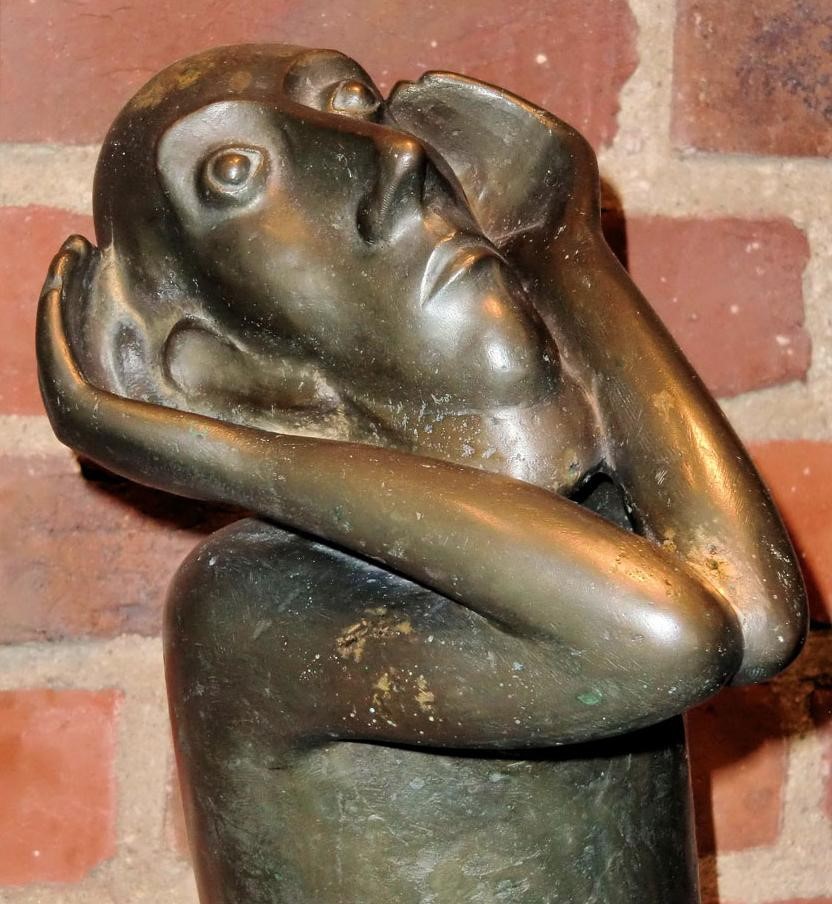 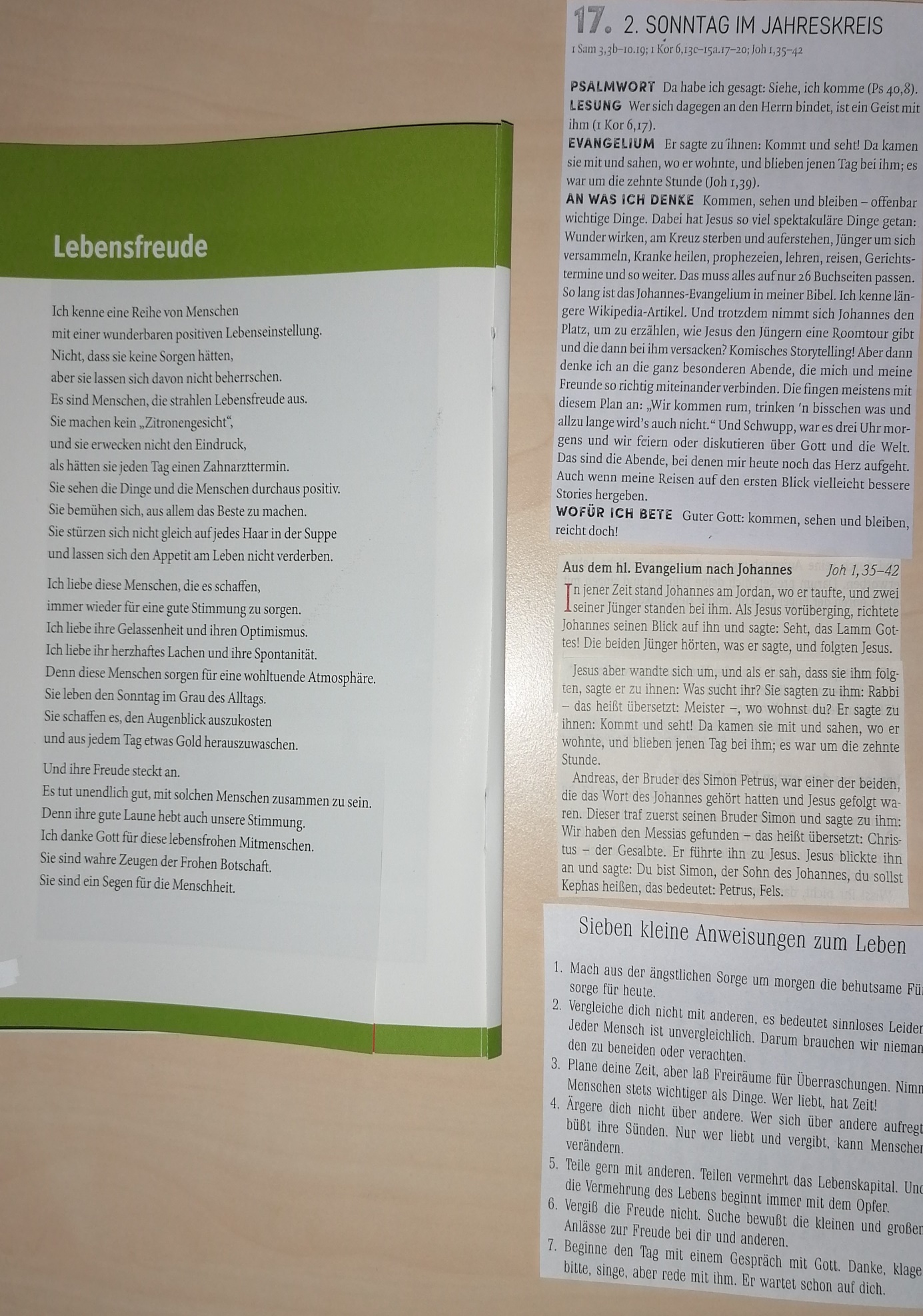 Betreff:Schau dir "Abendgebet aus Maria Laach 17.02.19" auf YouTube anDatum:Sat, 16 Jan 2021 10:04:18 +0100Von:Norbert J. Rasim <n.rasim@gmx.de>An:chicago1961@gmx.de